【日语综合技能】【Japanese Comprehensive Skills】一、基本信息（必填项）课程代码：【2020560】课程学分：【2】面向专业：【网络工程（国际）、日语（国际）】课程性质：【院级专业选修课】开课院系：国际教育学院日语教学中心使用教材：教材教材【《红蓝宝书1000题 新日语能力考试N2文字词汇文法》，许小明主编，华东理工大学出版社】参考书目【《新日语能力考试考前对策 N2词汇》、《新日语能力考试考前对策 N2语法》，佐佐木仁子主编，世纪图书出版公司】课程网站网址：http://jwxt.gench.edu.cn/eams/teach/grade/lesson/report!blank.action?lesson.id=452331先修课程：【综合日语3  2020052（10）或综合日语4  2140005（10）】二、课程简介（必填项）本课程适用日语专业本科二年级阶段以及网络工程三年级学生，在日语本科二年级下学期或网络工程（国际）三年级下学期开课。新日语能力考试自2010年实施以来，成为日本留学、日本企业招聘检测学生日语能力的重要工具，其重要程度及含金量不言而喻。本课程的目的在于结合日语能力考试的要求，系统地归纳、总结和讲解日语专四、N2阶段所要求掌握的语言知识点，训练和提高学生的语言技能。按照“日语能力考试出题基准”的要求，从文字、词汇、语法（主要讲解助词和基本句型）等进行详细的说明和讲解，同时对听力、阅读作一定的训练和应对策略的说明。通过本课程的学习，目的是让学生能够顺利通过日语专四、日语能力N2级别的考试，为今后的进一步学习打好基础。三、选课建议（必填项）本课程适合网络工程（国际）第三学年、本日（国际）本科专业第二学年开设。四、课程与专业毕业要求的关联性（必填项）备注：LO=learning outcomes（学习成果）五、课程目标/课程预期学习成果（必填项）（预期学习成果要可测量/能够证明）六、课程内容（必填项）本课程共计32学时，周课时为2学时，按专题开展教学。七、实践环节各阶段名称及基本要求列出实践环节各阶段的名称、实践的天数或周数及每个阶段的内容简述。八、评价方式与成绩（必填项）撰写人： 赵婷                    系主任审核签名：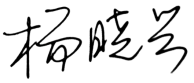 审核时间： 2023.2.17专业毕业要求专业毕业要求关联LO11：LO111倾听他人意见、尊重他人观点、分析他人需求。LO11：LO112应用书面或口头形式，阐释自己的观点，有效沟通。LO21：LO211能根据需要自己确定学习目标，并设计学习计划。●LO21：L0212能搜集、获取达到目标所需要的学习资源，实施学习计划、反思学习计划、持续改进，达到学习目标。LO31：LO311能听懂正常语速下的日语对话，根据语调和重音理解说话者的意图，能听懂语段内容，并提取信息和观点。LO31：LO312掌握正确的发音，能够使用日语进行交流与表达。LO31：LO313掌握日语阅读技能，包括细读、泛读、评读等能力，提高分析归纳、推理检验等逻辑思维能力。●LO31：LO314了解日语写作的基础知识，摆脱汉语的思维方式，用地道的日语进行表情达意，具备必要的应用文写作技能。●LO31：LO315了解并掌握翻译技巧，了解不同文体的语言特点和翻译方法，能使用中日两种语言进行各种翻译活动。LO32：LO321了解语言学的一般理论，以及语言学研究的发展与现状。LO32：LO322透彻分析日语语素、词汇及语法结构，能对语法现象进行分析归纳与总结。LO32：LO323了解日本文学史上不同时期的重要作家及其代表作品。LO32：LO324具备阅读、欣赏、理解日本文学原著的能力，掌握文学批评的基本知识和方法。LO33：LO331了解日本文化、社会和风土人情，认识中日文化差异。LO33：LO332具有跨文化交际能力，掌握有效的认知、调控、交际策略和跨文化理解能力。LO34：LO341掌握商务相关的基本理论知识，国家对外贸易方针、政策以及具备国际商务实务操作的技能和素质。LO34：LO342能够使用日语语言处理商务活动中的常规业务，能用中日文双语撰写外贸函电，填写国际贸易的单证，起草外贸合同。LO41：L0411遵纪守法：遵守校纪校规，具备法律意识。LO41：L0412 诚实守信：为人诚实，信守承诺，尽职尽责。LO41：LO413爱岗敬业：了解与专业相关的法律法规，充分认识本专业就业岗位在社会经济中的作用和地位，在学习和社会实践中遵守职业规范，具备职业道德操守。LO41：LO414身心健康，能承受学习和生活中的压力。LO51：L0511在集体活动中能主动担任自己的角色，与其他成员密切合作，共同完成任务。LO51：L0512 有质疑精神，能有逻辑的分析与批判。LO51：L0513 能用创新的方法或者多种方法解决复杂问题或真实问题。LO51：L0514了解行业前沿知识技术。LO61：LO611能够根据需要进行专业文献检索。LO61：LO612能够使用适合的工具来搜集信息，并对信息加以分析、鉴别、判断与整合。LO61：LO613熟练使用计算机，掌握常用办公软件。LO71：LO711爱党爱国：了解祖国的优秀传统文化和革命历史，构建爱党爱国的理想信念。LO71：LO712助人为乐：富于爱心，懂得感恩，具备助人为乐的品质。LO71：LO713奉献社会：具有服务企业、服务社会的意愿和行为能力。LO71：LO714爱护环境：具有爱护环境的意识和与自然和谐相处的环保理念。LO81：LO811具备外语表达沟通能力，达到本专业的要求。LO81：LO812理解其他国家历史文化，有跨文化交流能力。LO81：LO813有国际竞争与合作意识。序号课程预期学习成果课程目标（细化的预期学习成果）教与学方式评价方式1LO211要求学生按照老师的进度要求，有序安排学习老师布置的自学作业。经常督促严格检查每周一次堂测，检查学生自学结果2LO313掌握各项日语阅读技能，包括细读本文和会话，泛读课文应用文等，提高分析归纳、推理检验等逻辑思维能力。对课文涉及的话题有自己的想法，能对文章观点进行简单的评价。着重加强对不同考查点的分类阅读以及长篇文章阅读方面的训练判断学生阅读理解的正误3LO314要求学生了解日本人的思维模式，摆脱汉语的思维方式，用地道的日语进行表情达意，具备必要的日语表达能力。通过听力训练提高表达交际能力通过听力测试其掌握程度单元内容构成知识点（运用）教学重难点知识能力要求1文字、词汇能力考出题基准中所示汉字的音读、训读的读法能力考出题基准所示外来语的意思和用法能力考出题基准所示惯用句的意思和用法教学大纲所示6000个词汇的读写以及意思、基本用法熟记单词和惯用句运用单词和惯用句2基本句型和语法相关语法与句型。助词的用法助词的种类及使用助词分类讲解基本句型逐个讲解助动词分类讲解语法单选题强化训练完成句子题型强化训练3阅读理解长篇与短篇阅读理解理解文章大意理解文章的真正内涵理解文章意思后，能准确判断确立推论结合阅读文章详细讲解文中出现的重点单词和重点句型的用法。准确理解、翻译阅读文的意思。如何结合文章句意，准确答题。阅读理解强化训练（主要选取真题）4听力训练能听懂日本人正常语速的会话、演讲和报告每分钟听160-260字的听力资料，能通过与其和态度做出判断，能把握大意着重无图听力的训练准确把握听力内容的关键词和关键句听懂题目，带着题目去听听力材料强化听力训练（主要选取真题）序号各阶段名称实践主要内容课时1技能训练词汇、语法、听力、阅读等综合运用能力42技能训练词汇、语法、听力、阅读等综合运用能力43技能训练词汇、语法、听力、阅读等综合运用能力44技能训练词汇、语法、听力、阅读等综合运用能力45技能训练词汇、语法、听力、阅读等综合运用能力46技能训练词汇、语法、听力、阅读等综合运用能力47技能训练词汇、语法、听力、阅读等综合运用能力48技能训练词汇、语法、听力、阅读等综合运用能力4总评构成（1+X）评价方式占比1期终考试60%X1小测验15%X2小测验10%X3小测验15%